Досье аккредитации                                                       Содержание  Контекст диплома…………………………………………………….………3Общее описание образовательной программы……….…………………..6Описание результатов обучения……………………………………………8Распределение программы по семестрам………………………………….9Описание образовательных единиц……………………………………….10Соответствия между образовательными единицами и компетенциями………………………………………………………………30Тьюторский проект………………………………………………………….31Стажировка на предприятии………………………………………………36Зарубежная стажировка…………………………………………………….38Mобильность …………………………………………………………..……38Способы контроля знаний………………………………………………….38Состав педагогической команды…………………………………………67 Трудоустройство…………………………………………………………….68Контекст диплома Контекст предложения о разработке новой  образовательной программы (мотивы, цели). Профессия психолога с каждым годом набирает популярность и последние десять лет входит в десятку самых востребованных. Причем спрос на данную специальность в различных сферах и отраслях с каждым годом увеличивается. Вслед за Западом люди в нашей стране привыкают решать проблемы с помощью квалифицированных специалистов.Психология – одно из первых направлений, по которым открыта подготовка на  психолого-педагогическом   факультете.  За прошедшие годы укомплектованы научно-исследовательские базы, отобраны интереснейшие базы практики, накоплен огромный опыт подготовки высококвалифицированных кадров.Автономная Республика Крым поликультурна, здесь проживают более 130 национальностей и является  местом пересечения культур. Остро стоит вопрос в подготовке специалистов, владеющими не только базовыми знаниями практического психолога, а так же навыками работы с различными этническими группами.Выпускники имеют возможность  получить фундаментальную подготовку по психологии, ориентированную на новейшие достижения современной психологической науки и практики.Результаты исследования, проведенного в рамках проекта «Темпус»  позволили выявить спектр психологических проблем мигрантов, определить дефицит знаний и компетенций необходимых профессионалу работающему в данном контексте и др. что в свою очередь послужило обоснованием для обновления существующей программы профессиональной подготовки бакалавра  и ее реализацию на базе Крымского инженерно-педагогического колледжа.Профиль подготовки – «Практическая  психология», ориентируясь  на практику, позволяет нашим выпускникам легко найти сферу реализации полученных знаний и навыков, а так же применить ее в работе с мигрантами.  Программа подготовки базируется на следующих методически-организационных принципах:- обеспечение условий для развития интеллектуальных, творческих возможностей личности;- интеграция подготовки профессионалов практической деятельности.- динамизм и саморегуляция системы подготовки профессионалов в зависимости от потребностей региона;- приоритет творческой деятельности над репродуктивной;- саморазвитие и самообразование;- основные пути формирования высокого профессионализма.Перечень профессий, охватываемых новой образовательной программой, сверено с официальной номенклатурой профессий.ПсихологПрактический психолог Профконсультант Специалист по социальной работеСоциальный инспекторПерспективы профессиональной востребованности молодых выпускников.Психологи и социальные работники центров социальных служб Общественные  организации Государственные  службы Отделы  по делам семьи и молодежи Реабилитационные  центры  Центры  обучающих технологий. Требования к абитуриентам, количество студентов  (план приема) и процедуры зачисления.Зачисление происходит по результатам Внешнего Независимого Тестирования. Правила приема указаны на официальном сайте Крымского инженерно-педагогического университета  kipu.crimea.ua Возможности  для  продолжения обучения.Выпускник с дипломом бакалавра имеет возможность продолжить обучение в магистратуре при предъявлении необходимых документов и сдачи вступительных экзаменов. Правила приема в магистратуру указаны на официальном сайте Крымского инженерно-педагогического университета  kipu.crimea.ua. Общее описание образовательной программыII.1. Описание результатов обучения:II.2. Распределение образовательной программы по семестрам Курс на выбор пакет 1Иностранный язык (французский, немецкий)Антропология Социология Спорт Курс на выбор пакет 2Политическая психологияКультурология, этика, эстетикаЭкологическая психологияРелигиоведение Курс на выбор пакет 3ЭтологияПедагогика Психологические основы профориентацииПсихолингвистика II.3 Описание образовательных единиц Образовательные единицы в 1 семестреОбразовательные единицы во 2 семестреОбразовательные единицы во 3 семестреОбразовательные единицы в 4 семестреОбразовательные единицы в 5 семестреОбразовательные единицы в 6 семестреПредметы на выбор пакет 3Экология Педагогика Профориентация и профотбор Психолингвистика Предметы на выбор  пакет 1Предметы на выбор пакет 2Предметы на выбор пакет 3Условное обозначение:TL: Лабораторные работы и контрольные  практические  работыTP: практические работыW : самостоятельная работа (библиотеки, дома, на обучение и т.д.).I.3. Таблица соответствия между образовательными единицами и компетенциями:II.4. Тьюторский проект Характеристики  тьюторского проекта и его соответствие содержанию обучения. Тьюторский проект  бакалавра –  содержит результаты самостоятельно проведенного научно-практического исследования, в котором имеются теоретические выводы и практические рекомендации по исследуемой проблеме.Студентам предоставляется право выбора  темы проекта, как из утвержденного списка,  так и предложить свою тему с обоснованием  ее актуальности и значимости для психологической науки и практики. Тьюторский проект  может быть продолжением исследований, проводимых в процессе других студенческих научных работ, отражать практический интерес студента, вызванный работой в научных студенческих кружках, чтением специальной литературы,  докладами на семинарских занятиях и студенческих конференцияхЗадание на выполнение тьюторского проекта  (исследовательское задание) выдается научным руководителем, где поэтапно распределяется выполнение работы. Задание следует оформлять в соответствии с установленными требованиями (kipu.crimea.ua.). Роли 2 видов тьюторов - наставника со стороны университета и наставника от предприятия. Научными руководителями тьюторского проекта назначаются ведущие преподаватели университета, имеющие ученую степень и ученое звание, и ведущие научные исследования по тематике бакалаврских программ.В обязанности тьютора от университета входит:предоставление задания для выполнения тьюторского проекта;	оказание  помощи в разработке календарного графика работы на весь период выполнения тьюторского проекта;форование программы научно-исследовательской/ экспериментально-исследовательской работы студента;	рекомендации студенту  необходимой основной литературы, справочных и архивных материалов, типовых проектов и другие источникв по теме;	устанавливает расписание консультаций, при проведении которых осуществляет текущий контроль соблюдения студентом  календарного графика выполнения тьюторского проекта;	устанавливает объем всех разделов тьюторского проекта и координирует работу студента;Тьютор от внешних организаций руководит стажировкой студента на предприятии, где выполняется практическая часть исследования, при необходимости, консультирует студента по специальным вопросам тьютерского проекта (например, работа с документацией на предприятии,  сбор эмпирических данных и др.). Внешний тьютор назначается приказом по университету. В качестве внешнего тьютера могут выступать преподаватели других учебных заведений (в первую очередь, партнеров по проекту Темпус), ведущие специалисты в соответствующей области деятельности, которые находятся в прямом или косвенном контакте с мигрантами.Тьюторские проекты подлежат рецензированию внешнего тьютора. Построение рецензии может быть свободным, но в ней следует рассмотреть и оценить: умение студентом поставить проблему и обосновать ее актуальность; организацию материла, логическую последовательность его изложения; понимание автором соотношения между реальной проблемой и формой её концептуализации, полноту охват литературных  источников, умение  использовать  эмпирический материал других исследований; обоснованность выводов и рекомендаций; самостоятельность работы студента при сборе эмпирических данных, оригинальность в осмыслении материала; язык и стиль работы; корректность цитирования, составление библиографии и техническое оформление работы.Ожидаемые  результаты проекта.Результаты тьюторского проекта определяют уровень профессиональной квалификации бакалавра и степень овладения им методологией научного познания и соответствия полученных знаний, умений, навыков и компетенций требованиям государственных общеобязательных стандартов образования по соответствующей специальности.Порядок  оценки проекта, состав в комиссию, критерии оценки.До процедуры защиты студент должен быть ознакомлен с отзывом тьютора от университета  и с рецензией тьютора от предприятия, чтобы продумать ответы на высказанные замечания и пожелания и учесть их при подготовке к защите.Защита выпускной квалификационной работы осуществляется на открытом заседании Государственной экзаменационной комиссии (ГЭК) с участием тьютора от университета. Государственная аттестационная оценка выставляется по результату защиты.Не допускаются к защите работы: с измененной без согласования с руководителем (кафедрой) темой исследования; не соответствующие требованиям, в том числе, выполненные с большим количеством грамматических, орфографических, стилистических ошибок, а также исправлений, не предоставленные на кафедру в установленные сроки (за неделю до начала работы ГЭК). Не допускаются к защите (или снимаются с защиты в её процессе) те тьюторские проекты, авторы которых уличены в плагиате (текст диплома найден в Интернете или уже был защищён в каком-либо ВУЗе). Процедура защиты проекта.1.	Краткое сообщение студента (не более 9-12 минут), в котором излагаются мотивы и актуальность выбранной темы, характеризуется цель и задачи, предмет, методы исследования, выдвинутая гипотеза, раскрываются полученные результаты и выводы, их обоснование, указывается теоретическая и практическая значимость работы, перспективы дальнейшего исследования или внедрения в практику работы с мигрантами. Доклад может быть проиллюстрирован наглядно представленными графиками, таблицами, диаграммами и другими материалами исследования. Рекомендуется использовать презентации в PowerPoint.2.	Ответы студента на вопросы членов ГЭК и присутствующих на защите.3.	Выступление тьютора от университета и внешнего тьютора (при их отсутствии отзыв и рецензия зачитываются секретарем ГЭК), ответ студента-дипломанта на высказанные в отзыве и рецензии замечания и предложения.4.Свободная дискуссия по работе.5.	 Заключительное слово дипломанта по результатам свободной дискуссии и всей защиты в целом. В заключении студенту вновь предоставляется слово для ответа на замечания.В протоколе ГЭК фиксируется весь ход защиты. Оценка проекта даётся в итоге обсуждения на закрытой части заседания ГЭК по  4-балльной системе - "отлично", "хорошо", "удовлетворительно", "неудовлетворительно", а также по 100 балльной шкале. А - 90 - 100 - отличное выполнение работы с незначительным количеством ошибок  В -  75 – 89  - очень хорошо - выше среднего уровня с несколькими ошибками С - 70 - 74 - хорошо - в целом правильная работа с несколькими грубыми ошибками  удовлетворительно D - 65 – 70 - удовлетворительно - посредственно, со значительным количеством недостатков  Е - 60 – 65 - удовлетворительно - достаточно - выполнение удовлетворяет минимальные критерии оценки  FХ - неудовлетворительно 35 – 59 - неудовлетворительно - для получения кредита требуется некоторое доработку  F - неудовлетворительно 0 – 34 -  неудовлетворительно - необходимо повторное изучение дисциплины.В случае расхождения мнений членов государственной аттестационной комиссии относительно оценки решение принимается председателем ГЭК.Если студент получил оценку «неудовлетворительно» при защите выпускной квалификационной работы, он отчисляется из университета с правом повторной защиты. Повторная защита допускается один раз. При оценке учитываются уровень теоретической, научной и практической подготовки студентов, результаты, полученные в исследовании, ход защиты. Оценки, полученные студентами при защите, фиксируются в протоколах заседания ГЭК, вносятся в индивидуальные планы студентов и после этого объявляются. Оценка оглашается публично по окончании слушания всех назначенных на день заседания работ. Оценка работы комментируется председателем или одним из членов ГЭК. Оценка работы окончательная и пересмотру не подлежит. ГЭК совместно с кафедрой решает вопрос о рекомендации лучших работ к публикации, их авторов к продолжению дальнейшей научной работы в магистратуре.Критерии оценки тьюторского проекта.При оценке теоретической части работы учитывается:1.	Актуальность и новизна проблемы с научной и практической точки зрения.2.	Правильное описание методологического аппарата исследования: актуальности, объекта, предмета, цели, задач.3.	Использование необходимых источников информации, объем изученной литературы по проблеме.4.	Полнота раскрытия основных аспектов проблемы в литературном обзоре.5.	Умение отобрать существенную информацию, необходимую для полного освещения изученной проблемы в теоретической части работы.6.	Аналитичность, логичность и последовательность в раскрытии темы.7.	Способность к обобщению и формулировке выводов в обзоре литературы.8.	Стилистически правильное и грамотное оформление.При оценке эмпирической части работы учитывается:1.	Правильное описание методологического аппарата исследования: актуальности, цели, задач, гипотез (ы) эмпирического исследования.2.	Адекватность методов и методик задачам исследования.3.	Объем проделанной работы по сбору эмпирического материала, определяемый количеством методик, их трудоемкостью; объем выборки испытуемых.4.	Полнота описания плана, организации и методов проведения исследования.5. Представление методов количественной и качественной обработки данных исследования, использование методов математической обработки данных.6. Полнота представления результатов исследования.7. Убедительность аргументации и доказательность выводов исследования8. Полнота выводов исследования.9.	Качество интерпретации результатов исследования.10.	Правильное использование научной стилистики при описании эмпирического исследования и грамотное оформление научной работы.11. Владение методами практической психологии: психодиагностики, консультирования, психотерапии, коррекционной, развивающей психологической работы, работы по психопрофилактике и психологическому просвещению.12. Анализ эффективности проведенной практической психологической работы, ее интерпретация, убедительность аргументации и доказательность выводов исследования.Кроме этого, во внимание при выставлении оценки принимаются:  уровень актуализации студентом знаний, умений и навыков, полученных в ходе обучения; позиционная определенность будущего психолога в профессионально значимых проблемах, связанных с аспектами межкультурной коммуникации.При оценке качества тьюторского проекта также учитывается ее уровень – носит ли работа инновационный характер с прикладным уклоном, содержит элементы практического или научного вклада в исследуемую проблему.Сроки  реализации тьюторского проекта.Работа над тьюторским проектом ведется на протяжении 5-6 семестре обучения студента. Законченная работа, подписанная магистрантом, внешним тьютером (при необходимости ещё и консультантом), отдается тьютеру от университета, который после прочтения подписывает ее и дает письменный отзыв. На основании отзыва тьютера университета заведующий кафедрой решает вопрос о допуске магистранта  к защите. Если заведующий кафедрой не считает возможным допустить магистранта к защите тьютерского проекта, вопрос рассматривается на заседании кафедры с обязательным присутствием руководителя и оформляется протоколом.Выпускающая кафедра организует предзащиту тьютерского проекта с целью оценки состояния готовности работы. Предзащита проводится на заседании кафедры за 2 месяца до назначенного срока защиты. По итогам предварительной защиты принимается решение о возможности допуска тьюторского проекта к защите. Процедура предзащиты являет собой отчет магистранта о проделанной работе с представлением основных результатов исследования.Тьюторский проект представляется на кафедру в машинописном виде,  в твердом переплёте не позднее, чем за неделю до начала работы Государственной Экзаменационной Комиссии (ГЭК). Вместе с печатным экземпляром работы методисту кафедры сдается электронная копия. После завершения защиты тьюторский проект остается на кафедре и хранится в течение 5 лет. Текст на электронном носителе хранится на сервере университета. Разрешение на ознакомление с тьюторским проектом преподавателей и студентов выдается заведующим кафедрой по письменному заявлению.Количество ECTS , которые относятся к тьюторскому проекту. 4 кредитаII.5.Стажировка на предприятииСроки стажировки на предприятии.4 семестр – 3 недели6 семестр – 4 неделиВиды  предприятий, типы должностей, которые будут занимать стажеры или видов профессиональной деятельности на предприятии.Студенты имеют возможность пройти практику в качестве стажеров на следующих предприятиях: Психологи и социальные работники центров социальных служб Общественные  организации Государственные  службы Отделы  по делам семьи и молодежи Реабилитационные  центры  Центры  обучающих технологий. Мероприятия  по мониторингу стажировки на предприятии, роль наставника со стороны университета и роль наставника от предприятия.Цели и задачи стажировки: формирование у студента целостной картины будущей профессиональной деятельности; формирование и развитие личностных и профессиональных качеств в ходе стажировки; приобретение опыта работы в учреждениях разного типа; развитие профессиональной рефлексии.Рабочей программой в процессе проведения стажировки предусмотрено:-   назначение руководителей практики из числа ведущих специалистов кафедр и организации; -	рекомендации по использованию различных  форм, методов и способов изучения и подбора материалов для практики;- систему мониторинга и диагностики успешности прохождения практики.Оперативное руководство и мониторинг успешности стажировки осуществляют научные  руководители, назначенные руководством университета. В процессе реализации стажировки они осуществляют следующие виды деятельности:-	устанавливают связь с руководителями практики от учреждений и совместно с ними координируют выполнение задач практики и целевого плана действий студента по сбору материалов для отчета о стажировке;-	принимают участие в распределении студентов по местам прохождения практики или перемещении их по видам работ;-	осуществляют контроль за соблюдением сроков практики и ее содержанием;-	 оказывают консультационную помощь по сбору и анализу информации для написания отчета о стажировке;–	дают пояснения к структуре, содержанию и оформлению отчета о прохождении стажировки;–	оценивают результаты выполнения студентами заданий проекта.Тьютор стажировки от учреждения:–	определяет рабочее место студента, обязанности и круг выполняемых работ;–	обеспечивает студентов материалами для ознакомления с базой практики, ее внутренней структурой и сферами деятельности, а также  документацией (ознакомление с организационной и функциональной структурой психологического центра или психологической службы школы и т.п., основными видами рабочей документации учреждения или организации, формами планирования и методическим обеспечением);–	поручает студентам выполнение организационно-методической (профилактика, просвещение) и других видов (диагностика, консультирование) и форм (групповые, индивидуальные, тренинги, семинары и пр.) работы;–	несет ответственность за соблюдение студентами правил внутреннего распорядка и техники безопасности;–	осуществляет мониторинг прохождения практики и закрепления профессиональных навыков студента;–	по окончании практики оформляет характеристику на студентов, в которой подводятся итоги прохождения практики и содержится оценка работы студента и его деловых качеств.Окончательная оценка осуществляется научным руководителем практики от университета, на основании характеристики руководителя с места стажировки и качества отчетной документации студента. II.6. Foreign internship Erasmus Mundus and othersа) Point the time of foreign internship.4 weeksб) point the types of companies and positions of internsThe companies and positions are the same as inside the countryв) Point the content of education agreement between the external company and CEPU The basic content of the education agreements with foreign partner universities is the same as inside the country. However, there are some additional items including: - accommodation of a master student;- financial issues related to international payments;- possibility of mutual exchange of graduate trainees;г) Define the ways of estimation of foreign internsip and number of credits for it (according to ECTS ).Methods of estimation are the same as inside the country. 4 creditsII .7. Mobility Mobility of master students, as part of the project, is not provided yet due to the absence of international agreements. III. Способы контроля знаний.Дисциплина: социальная психологияТекущий контроль.Текущий контроль предназначен для контроля и оценки: – качества усвоения студентами теоретических разделов дисциплины; – знаний, умений и навыков, полученных на практических занятиях по дисциплине; – самостоятельной работы студентов.Текущий контроль проводится в форме оценивания работы студентов на семинарских и практических занятиях. 50 – баллов максимальная оценка за работу студента на семинарских и практических занятиях. Работа выполненная на семинарском занятии должна быть оформлена в письменном виде. Описание работы включает в себя название и краткое содержание основных идей докладов студентов, которые выступили на семинаре. Участие каждого студента на семинаре и практическом занятии описывается по следующей системе. Если студент пропустил занятие, он получает «0» баллов, «1» балл в случае его присутствия на занятии, «2» балла – при наличии записей по теме семинара которые не полной мере раскрывают содержание докладов, «3» балла – студент качественно законспектировал содержание устных докладов, «4»балла – качественно оформленный конспект и участие в обсуждении докладов.В случае если студент подготовил реферат по теме семинарского занятия, он может получить дополнительные баллы, сделав по нему доклад. Доклад оценивается по 5-бальной системе согласно следующих критериев:В конце семестра предусмотренно проведение усного екзамена по матеріалам всего курса дисциплины. На экзамене студент может набрать еще максимуи 50 баллов. Ответ студента включает раскрытие содержание двух тем из всего списка вопросов. Оценка расчитывается следующим образом: «10» балов – раскрыто удовлетворительно содержание одного из вопросов«20» балов – раскрыто удовлетворительно содержание двух вопросов, либо хорошо – одного. «30» балов – раскрыто содержание одного вопроса и удовлетворительно другого.  «40» балов – раскрыто хорошо содержание двух вопросов.  «50» балов – раскрыто отлично содержание двух вопросов.В зависимости от качества ответа студента оценка может иметь промежуточные значения.  Підсумкова оцінка розраховується з суми балів за роботу на семінарах і за відповідь на екзамені.Критерії підсумкової оцінкиЗа счет текущего и итогового контроля формируется рейтинг по дисциплине.Студент, получивший суммарную рейтинговую оценку по дисциплине менее 61 балла (оценка FX ECTS), аттестуется неудовлетворительно, и ему предоставляется возможность ликвидировать задолженность по дисциплине в дни переэкзаменовок или по индивидуальному графику.Продолжительность контроля на экзамене – 20 минут на 1 студентаКритерии  оценкиСтудент, получивший оценку FX по дисциплине (курсовой работе, практике) основной образовательной программы, в соответствии с действующими в университете нормативными документами, имеет право повысить качество своих учебных работ до оценки Е.В случае если качество учебных работ осталось неудовлетворительным, итоговая оценка снижается до F и студент либо представляется к отчислению, либо может прослушать в течение текущего семестра на коммерческой основе незачтённый курс повторноДисциплина:  Общая психологияТак распределение баллов, составляющих основу оценки работы студента по изучению дисциплины «Общая психология» в течение основных 16 недель учебного семестра будет выглядеть следующим образом:- посещение лекционных и практических занятий = 16 баллов; - работа на практических и лабораторных занятиях =18 баллов:- выполнение семестрового плана самостоятельной работы = 9 баллов;- рубежный контроль = 27 балла;Итого: за семестр студент набирает 70 баллов.Вторая составляющая оценка по дисциплине – оценка знаний студента на экзамене по 30- бальной шкале.Суммарный итог двух частей балльной оценки освоения дисциплины переводится по утвержденным шкалам в международную буквенную оценкуШкала итоговых оценок успеваемости по дисциплинам, завершающимся зачетомНабранные баллыДля допуска к зачету и экзамену студент должен посетить и активно работать на всех семинарских занятиях. Он должен выполнить все задания для самостоятельной работы.Критерии оценки знаний студентов при зачете:- «зачтено» - выставляется студенту, показавшему всесторонние,систематизированные, знания учебной программы дисциплины, умеет применять полученные знания на практике при решении конкретных задач, правильное обоснование проблемных ситуаций (61-100 баллов).- «не зачтено» - выставляется студенту который не знает большей части основного содержания учебной программы дисциплины, допускает ошибки в формулировках основных понятий дисциплины и не умеет использовать полученные знания при решении типовых практическихзадач или проблемных ситуаций (менее 60 баллов)При сдачи экзамена по дисциплине- «отлично» - выставляется студенту, показавшему всесторонние, систематизированные, глубокие знания учебной программы дисциплины и умение применять их на практике при решении конкретных задач, свободное и правильное обоснование проблемных ситуаций.- «хорошо» - выставляется студенту, если он твёрдо знает материал, грамотно и по существу излагает его, умеет применять полученные знания на практике, но допускает в ответе или в решении проблемных ситуаций некоторые неточности.- «удовлетворительно» - выставляется студенту, показавшему фрагментарный, несистематизированный характер знаний, недостаточно правильную формулировку базовых понятий, нарушения логической последовательности в изложении программного материала, но при этом он усвоил содержание основных разделов учебной программы, необходимыми для дальнейшего обучения и может применять полученные знания по образцу в стандартной ситуации.- «неудовлетворительно» - выставляется студенту который не знает большей части основного содержания учебной программы дисциплины, допускает грубые ошибки в формулировках основных понятий дисциплины и не умеет использовать полученные знания при решении типовых практических задач или проблемных ситуацийСтудент, получивший за работу в семестре оценку «неудовлетворительно», допускается к повторной пересдаче учебного материала.Дисциплина: История психологииРейтинговое оценивание успеваемости студентов осуществляется в ходе текущего и рубежного контроля, а также итогового контроля освоения дисциплины за семестр (промежуточная аттестация).Соотношение видов учебной деятельности студента, учитываемых в рейтинговой оценке по данной дисциплинеКритерии аттестации:1. Общая сумма баллов по предмету соответствует 100% максимальной   рейтинговой оценки. В соответствии с Временным регламентом балльно-рейтинговой системы оценки знаний и компетенций  ШКАЛА ПЕРЕВОДА РЕЙТИНГОВЫХ БАЛЛОВ В ОЦЕНКИ ТАКОВА:Шкала диапазонов итоговой 100-балльной оценки2. Рейтинг-план(комбинация  разных видов деятельности)Виды учебной деятельности студента, за которые начисляются баллы, условно разделены на обязательные и дополнительные.К обязательным относятся посещение лекций и практических занятий и выполнение контрольных срезов (аттестации). Работа на практических занятиях: к таковым видам деятельности относятся: работа на практических занятиях – ответы на теоретические вопросы, выполнение индивидуальных домашних заданий, дополнения, доклады, участие в ролевых и деловых играх и пр.; письменные рефераты; кроссворды по терминам. Контрольные срезы проводятся в форме контрольных и самостоятельных работ (максимальный балл за – 2 балла). Студент, посетивший все виды аудиторных занятий и успешно выполнивший 2 контрольных среза, может получить максимально 70 баллов. Это соответствует оценке «удовлетворительно». Зачет проводится либо в устной форме по билетам. Дополнительными элементами, которые учитываются в рейтинговой оценке, позволяют студентам набрать большее количество баллов. Максимальное количество, набранных студентом дополнительных баллов не ограничивается, но в рейтинге учитывается до 10 баллов.КРИТЕРИИ ОЦЕНКИ индивидуальных заданий (контрольные и самостоятельные работы):2 балла – «отлично»;1 балл – «хорошо»;0 баллов – «удовлетворительно».3. Сроки аттестации (контрольных срезов) ОБЯЗАТЕЛЬНЫ ДЛЯ ВСЕХ. Дата устанавливается заранее.4. Форма аттестации4.1. Тест проводится однократно на семинарском занятии.4.2. Форма аттестации – бланковая.5. В случае НЕЯВКИ НА АТТЕСТАЦИЮ без уважительных причин студент получает 0 баллов.5.1.Уважительные причины подтверждаются ДОКУМЕНТАЛЬНО.5.2. Текущая аттестация для студентов, пропустивших ее по уважительнымпричинам, проводится В ЧАСЫ КОНСУЛЬТАЦИЙ.5.3. Итог аттестации окончательный, ПЕРЕАТТЕСТАЦИЯ НА БОЛЕЕВЫСОКИЙ БАЛЛ не проводится.Студент, пропустивший по неуважительной причине более половины занятий, может быть вынесен на комиссионную сдачу зачета.Дисциплина: «Введение в профессию».Основными целями введения бально-рейтинговой системы (БРС) являются: стимулирование повседневной систематической работы студентов; снижение роли случайностей при сдаче зачетов; повышение состязательности студентов в учебе; оценка реального места, которое занимает студент среди сокурсников всоответствии со своими успехами; создание объективных критериев при определении кандидатов напродолжение обучения (магистратура, аспирантура и т.д.); повышение мотивации студентов к освоению профессиональных образовательных программ на базе более высокой дифференциации оценки результатов их учебной работы; повышение академической мобильности студентов и их конкурентоспособность на международном рынке образовательных услуг.1.2. Бально-рейтинговая система предусматривает наличие по данной дисциплине рубежного (зачет) и текущего (участие в семинарах, выполнение домашних заданий, сдача контрольных нормативов, индивидуальные задания и т.п.) контроля успеваемости. Составной частью текущего контроля является контроль посещаемости учебных занятий. Применительно к дисциплине «Введение в профессию» за посещение занятий студенту присваивается 1 балл в неделю (при условии посещения всех занятий).1.3. В основу разработки бально-рейтинговой системы положены принципы, в соответствии с которыми формирование рейтинга студента осуществляется постоянно в процессе его обучения в университете. Настоящая система оценки успеваемости студентов основана на использовании совокупности контрольных точек, оптимально расположенных на всем временном интервале изучения дисциплины «Введение в профессию». При этом предполагается разделение всего курса на ряд более или менее самостоятельных, логически завершенных блоков и модулей и проведение по ним промежуточного контроля, который включает в себя экспертизу профессионально важных качеств личности психолога, анализ тестов, заполнение листков самонаблюдения и т.п. Виды и формы контроля знаний, умений и навыков студентов по дисциплине «Введение в профессию»Оценка успеваемости студентов в рамках балльно-рейтинговой системы осуществляется в ходе текущего, рубежного и промежуточного контроля.1. Текущий контроль – это непрерывно осуществляемое наблюдение за уровнем усвоения знаний и формированием умений и навыков в течение семестра. Он осуществляется в ходе учебных (аудиторных) занятий, проводимых по расписанию.Формами текущего контроля являются опросы или небольшие задания, выполняемые студентами на семинарских, практических и лабораторных занятиях. Причем такие задания по дисциплине «Введение в профессию»могут проходить и в малых группах.2. Рубежный контроль осуществляется по самостоятельным разделам – учебным модулям курса и проводится по окончании изучения учебного материала модуля.Рубежный контроль проводится с целью определения качества усвоения учебного материала. В течение семестра должно быть проведено два рубежных контроля по графику (через каждые треть семестра). Рубежный контроль может проводиться в устной (в том числе по билетам) или письменной форме, а также в виде тестового контроля. Учитывая специфику дисциплины «Введение в профессию» (большое количество практических и лабораторных занятий) рубежный контроль будет представлять из себя защиту творческих проектов студентов (коллажи на заданную тематику, успешность освоения современных психотехник и т.п.).В качестве форм рубежного контроля допускается использовать коллоквиумы, контрольные работы, самостоятельное выполнение студентами определенного числа домашних заданий с отчетом (защитой) в установленный срок, а также тестирование.3. Промежуточный контроль – это вид контроля предусмотренный учебным планом (рабочим учебным планом) и проводится в форме экзамена или зачета по учебной дисциплине.Общая оценка знаний студента по учебной дисциплине определяется как сумма баллов, полученных студентом по различным формам текущего, рубежного и промежуточного контроля. При этом максимальный суммарный балл по данным видам контроля должен составлять 70 баллов. Имея такое количество баллов студент может быть допущен к сдаче зачета.Бально-рейтинговая система контроля успеваемости студентов1. Бально-рейтинговая система контроля успеваемости студентов являетсяодним из основных элементов системы зачетных единиц. Успешность изучения отдельных дисциплин в системе зачетных единиц оценивается суммой набранных баллов (из 100 возможных), а успеваемость студента в целом - по Общему среднему показателю успеваемости (ОСПУ).2. Успешность изучения данной дисциплины (исходя из 100 максимально возможных баллов) включает две составляющие:2.1. Первая составляющая - оценка преподавателем итогов учебной деятельности студента по изучению дисциплины в течение семестра (в сумме не более чем 70 баллов). Структура первой составляющей определяется кафедрой и включает отдельные доли в баллах, начисляемые студентуза успешность выполненияи защитырубежных контролей,за полноту и качество самостоятельной работы и за посещаемость занятий (пропорционально числу посещенных занятий).Так распределение баллов, составляющих основу оценки работы студента по изучению дисциплины «Введение в профессию» в течение основных 16 недель учебного семестра будет выглядеть следующим образом: посещение занятий = 16 баллов (1 балл в неделю); текущий контроль = 10 баллов; рубежный контроль = 32 балла; выполнение семестрового плана самостоятельной работы = 12 баллов.Итого: 70 баллов.План самостоятельной работы студента на семестр должен предусматривать число заданий, равное числу недель в семестре, успешность выполнения и защиты каждого из которых оценивается из 2-х баллов. Защита выполненных заданий предполагает проверку знания студентом соответствующих теоретических и практических разделов дисциплины. Основные формы текущего контроля самостоятельной работы студентов: текущее тестирование, защита дневника самонаблюдения и т.д.2.2.Вторая составляющая оценки по дисциплине - оценка знаний студента на экзамене (зачете) по 30-балльной шкале. Таблица1. Шкала итоговых оценок успеваемости по дисциплинам, завершающимся зачетомДисциплина: «Психология развития»В данной дисциплине предполагается следующие формы промежуточного контроля: эссе, исследовательские, диагностические, аналитические работы.Условия допуска к экзаменуНеобходимым условием допуска к  дифференцированному зачету является посещения не менее 75% от общего количества часов аудиторных занятий, сдача всех видов работ, относящихся к промежуточному контролю.Критерии оценки знаний студентов: «отлично» - ставится студенту, показавшему всесторонние, систематизированные, глубокие знания учебной программы дисциплины и умение уверенно применять их на практике при решении конкретных задач, свободное и правильное обоснование принятых решений; «хорошо» - ставится студенту, если он твердо знает материал, грамотно и по существу излагает его, умеет применять полученные знания на практике, но допускает в ответе или в решении задач некоторые неточности; «удовлетворительно» - ставится студенту, показавшему фрагментарный, разрозненный характер знаний, недостаточно правильные формулировки базовых понятий, нарушения логической последовательности в изложении программного материала, но при этом он владеет основными разделами учебной программы, необходимыми для дальнейшего обучения и может применять полученные знания по образцу в стандартной ситуации; «не удовлетворительно» - ставится студенту, который не знает большей части основного содержания учебной программы дисциплины, допускает грубые ошибки в формулировках основных понятий дисциплины и не умеет использовать полученные знания при решении практических задач.Дисциплина: «Психодиагностика».Данный курс рассчитан на два семестра. Итоговой формой контроля являетсяэкзамен. Аттестация студента происходит в рамках рейтинговой системы оценки знаний. Оценка успеваемости студентов в рамках балльно-рейтинговой системы осуществляется в ходе текущего, рубежного и промежуточного контроля.Текущий контроль – это непрерывно осуществляемое наблюдение за уровнем усвоения знаний и формированием умений и навыков в течение семестра. Он осуществляется в ходе учебных (аудиторных) занятий, проводимых по расписанию.Формами текущего контроля являются опросы или небольшие задания, выполняемые студентами на практических занятиях. Причем такие задания по дисциплине «Психодиагностика» могут проходить и в малых группах.Рубежный контроль осуществляется по самостоятельным разделам – учебным модулям курса и проводится по окончании изучения учебного материала раздела рабочей программы.Рубежный контроль проводится с целью определения качества усвоения учебного материала. В качестве форм рубежного контроля допускается использовать коллоквиумы, контрольные работы, творческие самостоятельные работы.Промежуточный контроль – это вид контроля предусмотренный учебным планом (рабочим учебным планом) и проводится в форме экзамена или зачета по учебной дисциплине.Общая оценка знаний студента по учебной дисциплине определяется как сумма баллов, полученных студентом по различным формам текущего, рубежного. При этом максимальный суммарный балл по данным видам контроля должен составлять 70 баллов.Имея такое количество баллов студент может быть допущен к сдаче экзамена.Успешность изучения данной дисциплины (исходя из 100 максимально возможных баллов) включает две составляющие:Первая составляющая - оценка преподавателем итогов учебной деятельности студента по изучению дисциплины в течение семестра (в сумме не более чем 70 баллов). Структура первой составляющей определяется кафедрой и включает отдельные доли в баллах, начисляемые студенту за успешность выполненияи защиты рубежных контролей,за полнотуи качество самостоятельной работы и за посещаемость занятий.Вторая составляющая оценки по дисциплине - оценка знаний студента наэкзамене по 30-балльной шкале.Работа на семинарах каждой темы оценивается максимально в 3 балла. Доклад, оценивается в диапазоне 1-2 балла. Дополнения в течение семинара могут давать в  совокупности не более 1 балла.Контрольные работы разновесны по баллам. Каждая контрольная оценивается по 5 бальной системе (каждое задание стоит определенное количество баллов). За каждую контрольную работу студент может набрать от 0 до 5 баллов.Критерии оценки самостоятельной :1 балл – «отлично»;0,5 балла – «удовлетворительно»;0 баллов – задание не выполнено. Сроки аттестации обязательны для всех.Дата устанавливается заранее.В случае неявки на аттестацию без уважительных причин студент получает 0 баллов.Уважительные причины подтверждаются документально.Текущая аттестация для студентов, пропустивших ее по уважительным причинам, проводится в часы консультаций до дня проведения контрольной по следующему модулю.Переаттестация на более высокий балл невозможна.Студенты, получившие неудовлетворительный для положительной аттестации рейтинговый балл, выходят на переаттестацию. Они считаются неуспевающими студентами, поэтому переаттестация производится до получения ими минимального количества баллов для положительной аттестации.Распределение рейтинговых баллов по модулям, видам работ и контроля.Виды контроля успеваемости и их оценка в рейтинговых баллах Дисциплина: этническая и кросскультурная психологияПо  данной дисциплине предполагаются следующие виды и формы контроля:Текущий:контрольные работыэссеустный опроссобеседованиеколлоквиумПромежуточный:тестыИтоговый контроль:зачётМатериалы, определяющие порядок и содержание промежуточной и итоговой аттестаций, включают:1. Графики самостоятельных работ, оп ределяющий сроки и форму текущих и промежуточных аттестаций.2. Задания на контрольные работы3. Задания для внеаудиторных (самостоятельных) практических работ4. Материалы для проведения итоговой аттестации, включают5. вопросы к зачёту.Условия допуска к зачетуДля допуска к зачету на очной форме обучения студент должен посетить и активно работать на всех семинарских занятиях. Он должен выполнить все задания для самостоятельной работы. На заочном обучении студент допускается к зачету только после выполнения контрольной работы.Бально-рейтинговая система контроля успеваемости студентов1. Бально-рейтинговая система контроля успеваемости студентов являетсяодним из основных элементов системы зачетных единиц. Успешность изучения отдельных дисциплин в системе зачетных единиц оценивается суммой набранных баллов (из 100 возможных), а успеваемость студента в целом - по Общему среднему показателю успеваемости (ОСПУ).2. Успешность изучения данной дисциплины (исходя из 100 максимально возможных баллов) включает две составляющие:2.1. Первая составляющая - оценка преподавателем итогов учебной деятельности студента по изучению дисциплины в течение семестра (в сумме не более чем 70 баллов). Структура первой составляющей определяется кафедрой и включает отдельные доли в баллах, начисляемые студентуза успешность выполненияи защитырубежных контролей,за полноту и качество самостоятельной работы и за посещаемость занятий (пропорционально числу посещенных занятий).Так распределение баллов, составляющих основу оценки работы студента по изучению дисциплины «Введение в профессию» в течение основных 16 недель учебного семестра будет выглядеть следующим образом: посещение занятий = 16 баллов (1 балл в неделю); текущий контроль = 10 баллов; рубежный контроль = 32 балла; выполнение семестрового плана самостоятельной работы = 12 баллов.Итого: 70 баллов.План самостоятельной работы студента на семестр должен предусматривать число заданий, равное числу недель в семестре, успешность выполнения и защиты каждого из которых оценивается из 2-х баллов. Защита выполненных заданий предполагает проверку знания студентом соответствующих теоретических и практических разделов дисциплины. Основные формы текущего контроля самостоятельной работы студентов: текущее тестирование, защита дневника самонаблюдения и т.д.2.2.Вторая составляющая оценки по дисциплине - оценка знаний студента на экзамене (зачете) по 30-балльной шкале. Таблица1. Шкала итоговых оценок успеваемости по дисциплинам, завершающимся зачетомДисциплина: психология личностиАудиторная самостоятельная работа осуществляется в форме контрольных работ на занятиях по блоку тем, внеаудиторная самостоятельная работа осуществляется в следующих формах: Подготовка к практическим занятиям; Подготовка к текущим контрольным мероприятиям (тестовые опросы); Выполнение домашних индивидуальных заданий; Другие виды работ (составление тестов по темам, блокам тем).Подготовка к практическим занятиям.При подготовке к практическим занятиям студент должен изучить теоретический материал по теме занятия, освоить основные понятия и формулы расчета показателей, ответить на контрольные вопросы. В течении занятия студенту необходимо решить задания, выданные преподавателем, выполнение которых зачитывается, как текущая работа студента на «зачтено» и «не зачтено».Выполнение индивидуальных заданий.Для закрепления практических навыков решения задач студенты по каждой пройденной теме обязательно выполняют индивидуальное задание по своему варианту, которые должны быть сданы в установленный срок. Варианты заданий по темам студенты выбирают из «Методических указаний по выполнению индивидуальных заданий».Подготовка к контрольным мероприятиям.Промежуточный контроль знаний осуществляется в форме аудиторных самостоятельных работ, на которые выносятся решение задач по отдельным темам.Текущий контроль осуществляется в виде тестовых опросов по теории. При подготовке к тестовым опросам студенты должны освоить теоретический материал по блокам тем, выносимых на этот опрос. При подготовке к аудиторной контрольной работе студентам необходимо повторить материал практических занятий по отмеченным преподавателям темам, а также повторить теоретический материал по данным темам.Другие виды самостоятельной работыВ целях закрепления материала дисциплины студенты могут составить практические задачи, тесты, кроссворды на любую из освоенных тем, которые оцениваются преподавателем на оценку. Этот вид работы не является обязательным, но его выполнение приносит студенту дополнительно заработанные баллы.В дисциплине «Психология личности» студентами выполняются следующие виды индивидуальной работы:- Реферат по темам, связанным с проблематикой психология личности.. Доклад оценивается по 5-бальной системе согласно следующих критериев:В конце семестра предусмотренно проведение усного екзамена по матеріалам всего курса дисциплины. На экзамене студент может набрать еще максимуи 50 баллов. Ответ студента включает раскрытие содержание двух тем из всего списка вопросов. Оценка расчитывается следующим образом: «10» балов – раскрыто удовлетворительно содержание одного из вопросов«20» балов – раскрыто удовлетворительно содержание двух вопросов, либо хорошо – одного. «30» балов – раскрыто содержание одного вопроса и удовлетворительно другого.  «40» балов – раскрыто хорошо содержание двух вопросов.  «50» балов – раскрыто отлично содержание двух вопросов.В зависимости от качества ответа студента оценка может иметь промежуточные значения.  Підсумкова оцінка розраховується з суми балів за роботу на семінарах і за відповідь на екзамені.Критерії підсумкової оцінкиЗа счет текущего и итогового контроля формируется рейтинг по дисциплине.Студент, получивший суммарную рейтинговую оценку по дисциплине менее 61 балла (оценка FX ECTS), аттестуется неудовлетворительно, и ему предоставляется возможность ликвидировать задолженность по дисциплине в дни переэкзаменовок или по индивидуальному графику.Продолжительность контроля на экзамене – 20 минут на 1 студентаКритерии  оценкиСтудент, получивший оценку FX по дисциплине (курсовой работе, практике) основной образовательной программы, в соответствии с действующими в университете нормативными документами, имеет право повысить качество своих учебных работ до оценки Е.В случае если качество учебных работ осталось неудовлетворительным, итоговая оценка снижается до F и студент либо представляется к отчислению, либо может прослушать в течение текущего семестра на коммерческой основе незачтённый курс повторно. Дисциплина: религиовениеВ качестве формы итогового контроля знаний по дисциплине предусмотрен зачет. Допускается устная и письменная (в форме теста) сдача зачета. Перечень вопросов для устного зачета содержится в данныхметодических материалах и предоставляется студентам заранее. Тестовые задания раздаются студентам непосредственно во время зачета и включают в себя материал по всем темам курса, указанным в тематическом плане.Требования, предъявляемые к ответам, направлены на проверку достигнутого студентами уровня овладения дисциплиной и исходят из целей и задач изучения курса.В зависимости от успеваемости студента в течение учебного семестра и наосновании теоретического опроса выставляются оценки «зачтено» и «не зачтено».Оценка «Зачтено» - выставляется студенту, показавшему всесторонние, систематизированные, глубокие знания учебной программы дисциплины и умение уверенно применять их для анализа исторических событий; продемонстрировавшему полные знания учебной программы дисциплины, умение применять их для анализа исторических событий.«Не зачтено» - выставляется студенту, ответ которого содержит существенные пробелы в знаниях основного содержания учебной программы дисциплины.Для студентов систематически работающих на семинарских занятиях зачетставится по итогам работы в семестре. Текущий контроль знаний с течение семестра проводится в форме письменного теста. По результатам промежуточного контроля в течение семестра и другим формам накопительного учета знаний студента выставляется итоговый зачет. Для получения зачета по результатам работы в семестре необходимо наличие конспектов лекций, подготовка и выступление не менее чем на половине семинарских занятий, выполнение и защита реферата.Оценка успеваемости студентов в рамках балльно-рейтинговой системы осуществляется в ходе текущего, рубежного и промежуточного контроля.1. Текущий контроль – это непрерывно осуществляемое наблюдение за уровнем усвоения знаний и формированием умений и навыков в течение семестра. Он осуществляется в ходе учебных (аудиторных) занятий, проводимых по расписанию.Формами текущего контроля являются опросы или небольшие задания, выполняемые студентами на семинарских, практических и лабораторных занятиях.2. Рубежный контроль осуществляется по самостоятельным разделам – учебным модулям курса и проводится по окончании изучения учебного материала модуля.Рубежный контроль проводится с целью определения качества усвоения учебного материала. В течение семестра должно быть проведено два рубежных контроля по графику (через каждые треть семестра). Рубежный контроль может проводиться в устной (в том числе по билетам) или письменной форме, а также в виде тестового контроля. Учитывая специфику дисциплины «Введение в профессию» (большое количество практических и лабораторных занятий) рубежный контроль будет представлять из себя защиту творческих проектов студентов (коллажи на заданную тематику, успешность освоения современных психотехник и т.п.).В качестве форм рубежного контроля допускается использовать коллоквиумы, контрольные работы, самостоятельное выполнение студентами определенного числа домашних заданий с отчетом (защитой) в установленный срок, а также тестирование.3. Промежуточный контроль – это вид контроля предусмотренный учебным планом (рабочим учебным планом) и проводится в форме экзамена или зачета по учебной дисциплине.Общая оценка знаний студента по учебной дисциплине определяется как сумма баллов, полученных студентом по различным формам текущего, рубежного и промежуточного контроля. При этом максимальный суммарный балл по данным видам контроля должен составлять 70 баллов. Имея такое количество баллов студент может быть допущен к сдаче зачета.Бально-рейтинговая система контроля успеваемости студентов1. Бально-рейтинговая система контроля успеваемости студентов являетсяодним из основных элементов системы зачетных единиц. Успешность изучения отдельных дисциплин в системе зачетных единиц оценивается суммой набранных баллов (из 100 возможных), а успеваемость студента в целом - по Общему среднему показателю успеваемости (ОСПУ).2. Успешность изучения данной дисциплины (исходя из 100 максимально возможных баллов) включает две составляющие:2.1. Первая составляющая - оценка преподавателем итогов учебной деятельности студента по изучению дисциплины в течение семестра (в сумме не более чем 70 баллов). Структура первой составляющей определяется кафедрой и включает отдельные доли в баллах, начисляемые студентуза успешность выполненияи защитырубежных контролей,за полноту и качество самостоятельной работы и за посещаемость занятий (пропорционально числу посещенных занятий).2.2.Вторая составляющая оценки по дисциплине - оценка знаний студента на экзамене (зачете) по 30-балльной шкале. Таблица1. Шкала итоговых оценок успеваемости по дисциплинам, завершающимся зачетомДисциплина: иностранный языкВ течение каждого модуля проводится текущий, рубежный контроль.Академические кредиты по дисциплине начисляются только при положительном результате итогового контроля.Общий объем самостоятельной работы студентов по дисциплине включает аудиторную и внеаудиторную самостоятельную работу студентов в течение семестра.Аудиторная самостоятельная работа осуществляется в форме контрольных работ на занятиях по блоку тем, внеаудиторная самостоятельная работа осуществляется в следующих формах: Подготовка к практическим занятиям; Подготовка к текущим контрольным мероприятиям (контрольные работы, тестовые опросы, диктанты); Выполнение домашних индивидуальных заданий; Другие виды работ (олимпиады, конкурсы, конференции, фестивали).Текущий контроль осуществляется в течение семестра в устной и письменной форме в виде контрольных и тестовых работ, устных опросов и проектов.Промежуточный контроль проводится в виде зачета по семестрам. Объектом контроля являются коммуникативные умения во всех видах речевой деятельности (аудирование, говорение, чтение, письмо), ограниченные тематикой и проблематикой изучаемых разделов курса.Итоговый контроль проводится в виде выпускного экзамена за весь курс обучения иностранному языку.Объектом контроля является достижение заданного Программой уровня владения иноязычной коммуникативной компетенцией (Основного/Повышенного).Оценочные средства для текущего контроля успеваемости, промежуточной аттестации по итогам освоения дисциплины.Содержание зачета по практическому курсу иностранного языкаПисьменный зачетВыполнение письменной зачетной работы по пройденному лексико-грамматическому материалу.Устный зачет1. Чтение, перевод и пересказ на иностранном языке аутентичного текста объемом до 1500 п.зн.2. Подготовленный/ неподготовленный (в зависимости от стартового уровня обучения) монолог на иностранном языке по пройденным темам в рамках освоенных коммуникативных сфер на основе иллюстративного материала.Содержание экзамена по практическому курсу иностранного языкаПисьменный экзамен1. Изложение на иностранном языке прослушанного сюжетно ориентированного текста из социально-бытовой/социально-культурной сферы объемом в 1700 п.зн.2. Перевод с русского языка на иностранный отдельных предложений по пройденному лексико-грамматическому материалу объемом в 1500 п.зн.На письменный экзамен отводится 4 часа: 2 часа на изложение, 2 часа на перевод.Устный экзамен1. Чтение, перевод и пересказ на иностранном языке аутентичного текста объемом до 1500 п.зн.2. Чтение и перевод с иностранного языка на русский газетного текста объемом до 700 п.зн.3. Подготовленный/ неподготовленный (в зависимости от стартового уровня обучения) монолог на иностранном языке по пройденным темам в рамках освоенных коммуникативных сфер на основе иллюстративного материала.На подготовку к устному экзамену отводится 40 минут.Критерии оценки сформированности навыков и умений по дисциплине «Иностранный язык»ПОНИМАНИЕЧтение«отлично» - студент свободно (почти свободно) понимает большие сложные в языковом отношении художественные, профессионально-ориентированные тексты, статьи и сообщения по современной проблематике при необходимости пользуясь словарем;«хорошо» - студент в общем понимает тексты, построенные на языковом материале повседневного и профессионального общения, статьи и сообщения по современной проблематике, авторы которых занимают особую позицию или высказывают особую точку зрения, при необходимости умело пользуется словарем;«удовлетворительно» - студент понимает короткие простые тексты, может найти конкретную, легко предсказуемую информацию в простых текстах, при чтении профессионально-ориентированных текстов со словарем затрудняется в выборе слова в соответствии с его контекстным значением;«неудовлетворительно» - студент владеет недостаточным словарным запасом, чтобы получить какое-либо представление о содержании прочитанного, при чтении профессионально-ориентированных текстов со словарем затрудняется как в выборе слова в соответствии с его контекстным значением, так и в составлении логических связей в предложениях.Аудирование«отлично» - студент свободно (почти свободно) понимает развернутые сообщения преподавателя, связанные с бытовой, учебной, а также профессионально-ориентированной тематикой;«хорошо» - студент понимает сообщения преподавателя, связанные с бытовой, учебной лексикой, четко высказанные преподавателем основные положения, связанные с ранее изученной профессиональной тематикой;«удовлетворительно» - студент понимает основные положения медленно и четко произнесенных высказываний на известные бытовые и учебные темы, с трудом понимает, о чем идет речь в высказываниях, связанных с  профессионально-ориентированной тематикой;«неудовлетворительно» - студент слабо понимает отдельные знакомые слова в медленно звучащей речи в ситуациях повседневного общения, когда говорят о нем, его семье, не понимает, о чем идет речь в высказываниях, связанных с профессионально-ориентированной тематикой.ГОВОРЕНИЕДиалог«отлично» - студент умеет свободно (почти свободно) выражать свои мысли, его речь отличается разнообразием языковых средств и точностью их употребления в ситуациях повседневного или профессионального общения по изученной тематике; если у студента возникают трудности в использовании языковых средств, он умеет перефразировать свое высказывание;«хорошо» - студент умеет общаться в большинстве ситуаций, возникающих в процессе учебной деятельности, может без предварительной подготовки участвовать в диалогах на знакомую тему (например, «семья», «хобби», «работа», «путешествие», «текущие события»), может принимать активное участие в дискуссии по профессионально-ориентированной тематике, обосновывать и отстаивать свою точку зрения;«удовлетворительно» - студент умеет общаться в простых типичных ситуациях, поддерживать предельно краткий разговор на бытовые темы, но все же недостаточный для того, чтобы вести беседу, затрудняется формулировать свои мысли в процессе беседы по профессионально-ориентированной тематике;«неудовлетворительно» - студент владеет недостаточным словарным запасом, чтобы поддерживать диалог.Монолог«отлично» - студент умеет свободно (почти свободно) и аргументировано высказываться, обстоятельно излагать тему, логически выстраивать свое сообщение, развивать отдельные положения и делать соответствующие выводы;«хорошо» - студент умеет понятно и обстоятельно высказываться по широкому кругу вопросов, может объяснить свою точку зрения по актуальной проблеме, высказывая аргументы «за» и «против», кратко обосновать и объяснить свои взгляды и намерения, в речи наблюдается небольшое количество языковых ошибок;«удовлетворительно» - студент может использовать простые фразы и предложения, но недостаточно понятно и обстоятельно высказывается по проблеме, много языковых ошибок;«неудовлетворительно» - студент владеет недостаточным словарным запасом, затрудняется в изложении темы, в выражении своей точки зрения, много языковых ошибок.ПИСЬМО«отлично» - студент умеет четко и логично выражать свои мысли в письменной форме и подробно освещать свои взгляды, умеет подробно излагать в письмах, сочинениях, докладах сложные проблемы, выделяя то, что ему представляется наиболее важным, умеет использовать языковой стиль, соответствующий предполагаемому адресату;«хорошо» - студент умеет писать подробные сообщения по широкому кругу вопросов, связные тексты на интересующие его темы, письма личного характера, сообщая в них о своих личных переживаниях и впечатлениях;«удовлетворительно» - студент умеет писать простые короткие записки и сообщения, несложные письма личного характера, открытки, заполнять формуляры, вносить свою фамилию, национальность, адрес в регистрационный лист, много языковых ошибок;«неудовлетворительно» - студент затрудняется в написании даже коротких сообщений, несложных писем личного характера.Бально-рейтинговая система контроля успеваемости студентов1. Бально-рейтинговая система контроля успеваемости студентов являетсяодним из основных элементов системы зачетных единиц. Успешность изучения отдельных дисциплин в системе зачетных единиц оценивается суммой набранных баллов (из 100 возможных), а успеваемость студента в целом - по Общему среднему показателю успеваемости (ОСПУ).2. Успешность изучения данной дисциплины (исходя из 100 максимально возможных баллов) включает две составляющие:2.1. Первая составляющая - оценка преподавателем итогов учебной деятельности студента по изучению дисциплины в течение семестра (в сумме не более чем 70 баллов). Структура первой составляющей определяется кафедрой и включает отдельные доли в баллах, начисляемые студентуза успешность выполненияи защитырубежных контролей,за полноту и качество самостоятельной работы и за посещаемость занятий (пропорционально числу посещенных занятий).2.2.Вторая составляющая оценки по дисциплине - оценка знаний студента на экзамене (зачете) по 30-балльной шкале. Таблица1. Шкала итоговых оценок успеваемости по дисциплинам, завершающимся зачетомДисциплина: математические методы в психологииТекущий контроль теоретических знаний осуществляется путем опроса студентов по теме практического занятия, практических умений путем выполнения домашних индивидуальных заданий.Промежуточный контроль теоретических знаний осуществляется путем тестового опроса по блокам тем, практических умений путем выполнения аудиторной самостоятельной работы.При промежуточном и текущем контроле оценивается правильность ответов и решения заданий.Итоговый контроль осуществляется на зачете.Критерии оценки знаний студентов в целом по дисциплине:Для успешного использования математических методов в практической деятельности студент должен усвоить дисциплину в объеме тематического плана, получить практические навыки применения методов при проведении исследований и освоить компьютерные программы для обработки количественной информации.Критерий оценки на зачёте складывается из следующих показателей: уровень усвоения теоретических знаний, показанный при ответе на вопросы во время зачёта; уровень практических навыков, показанный при решении практических задач во время зачёта; уровень практических навыков при работе в течение семестра.«Зачтено» - выставляется студенту:который твердо знает материал, грамотно и по существу излагает его, умеет применять полученные знания на практике, но допускает в ответе или в решении задач некоторые неточности;который, показал всесторонние, систематизированные, глубокие знания учебной программы дисциплины, знакомство с дополнительной литературой; за способность студента уверенно применять изученные методы и их модификации к объекту своей научно-исследовательской работы или будущей дипломной работы.«Незачтено» - выставляется студенту, показавшему фрагментарный, разрозненный характер знаний, недостаточно правильные формулировки базовых понятий, нарушения логической последовательности в изложении программного материала, допускающему в ответе или в решении задач грубые ошибки; Студент не знает большей части основного содержания учебной программы дисциплины, допускает грубые ошибки в формулировках основных понятий дисциплины и не умеет использовать полученные знания при решении типовых практических задач.Бально-рейтинговая система контроля успеваемости студентов1. Бально-рейтинговая система контроля успеваемости студентов являетсяодним из основных элементов системы зачетных единиц. Успешность изучения отдельных дисциплин в системе зачетных единиц оценивается суммой набранных баллов (из 100 возможных), а успеваемость студента в целом - по Общему среднему показателю успеваемости (ОСПУ).2. Успешность изучения данной дисциплины (исходя из 100 максимально возможных баллов) включает две составляющие:2.1. Первая составляющая - оценка преподавателем итогов учебной деятельности студента по изучению дисциплины в течение семестра (в сумме не более чем 70 баллов). Структура первой составляющей определяется кафедрой и включает отдельные доли в баллах, начисляемые студентуза успешность выполненияи защитырубежных контролей,за полноту и качество самостоятельной работы и за посещаемость занятий (пропорционально числу посещенных занятий).2.2.Вторая составляющая оценки по дисциплине - оценка знаний студента на экзамене (зачете) по 30-балльной шкале. Таблица1. Шкала итоговых оценок успеваемости по дисциплинам, завершающимся зачетомДисциплина: педагогическая психологияТекущий контроль.Текущий контроль предназначен для контроля и оценки: – качества усвоения студентами теоретических разделов дисциплины; – знаний, умений и навыков, полученных на практических занятиях по дисциплине; – самостоятельной работы студентов.Текущий контроль проводится в форме оценивания работы студентов на семинарских и практических занятиях. 50 – баллов максимальная оценка за работу студента на семинарских и практических занятиях. Работа выполненная на семинарском занятии должна быть оформлена в письменном виде. Описание работы включает в себя название и краткое содержание основных идей докладов студентов, которые выступили на семинаре. Участие каждого студента на семинаре и практическом занятии описывается по следующей системе. Если студент пропустил занятие, он получает «0» баллов, «1» балл в случае его присутствия на занятии, «2» балла – при наличии записей по теме семинара которые не полной мере раскрывают содержание докладов, «3» балла – студент качественно законспектировал содержание устных докладов, «4»балла – качественно оформленный конспект и участие в обсуждении докладов.В конце семестра предусмотренно проведение усного екзамена по матеріалам всего курса дисциплины. На экзамене студент может набрать еще максимуи 50 баллов. Ответ студента включает раскрытие содержание двух тем из всего списка вопросов. Оценка расчитывается следующим образом: «10» балов – раскрыто удовлетворительно содержание одного из вопросов«20» балов – раскрыто удовлетворительно содержание двух вопросов, либо хорошо – одного. «30» балов – раскрыто содержание одного вопроса и удовлетворительно другого.  «40» балов – раскрыто хорошо содержание двух вопросов.  «50» балов – раскрыто отлично содержание двух вопросов.В зависимости от качества ответа студента оценка может иметь промежуточные значения.  Підсумкова оцінка розраховується з суми балів за роботу на семінарах і за відповідь на екзамені.Критерії підсумкової оцінкиЗа счет текущего и итогового контроля формируется рейтинг по дисциплине.Студент, получивший суммарную рейтинговую оценку по дисциплине менее 61 балла (оценка FX ECTS), аттестуется неудовлетворительно, и ему предоставляется возможность ликвидировать задолженность по дисциплине в дни переэкзаменовок или по индивидуальному графику.Продолжительность контроля на экзамене – 20 минут на 1 студентаКритерии  оценкиСтудент, получивший оценку FX по дисциплине (курсовой работе, практике) основной образовательной программы, в соответствии с действующими в университете нормативными документами, имеет право повысить качество своих учебных работ до оценки Е.В случае если качество учебных работ осталось неудовлетворительным, итоговая оценка снижается до F и студент либо представляется к отчислению, либо может прослушать в течение текущего семестра на коммерческой основе незачтённый курс повторно. Дисциплина: педагогикаФормы промежуточного и итогового контроляТекущий: Устные опросы, собеседования, выполнение практических заданий, контрольная работаПромежуточный: Тест, коллоквиум, учебные и комплексные ситуационные задачи, проекты, рефератыИтоговый контроль:  ЗачетДля допуска к зачету студент должен посетить и активно работать на всехсеминарских занятиях. Он должен выполнить все задания для самостоятельной работы.Критерии оценки знаний студентов по дисциплине:- «зачтено» - выставляется студенту, показавшему всесторонние, систематизированные, знания учебной программы дисциплины, умеет применять полученные знания на практике при решении конкретных задач, правильное обоснование проблемных ситуаций.- «не зачтено» - выставляется студенту, который не знает большей части основного содержания учебной программы дисциплины, допускает ошибки в формулировках основных понятий дисциплины и не умеет использовать полученные знания при решении типовых практических задач или проблемных ситуаций.Бально-рейтинговая система контроля успеваемости студентов1. Бально-рейтинговая система контроля успеваемости студентов являетсяодним из основных элементов системы зачетных единиц. Успешность изучения отдельных дисциплин в системе зачетных единиц оценивается суммой набранных баллов (из 100 возможных), а успеваемость студента в целом - по Общему среднему показателю успеваемости (ОСПУ).2. Успешность изучения данной дисциплины (исходя из 100 максимально возможных баллов) включает две составляющие:2.1. Первая составляющая - оценка преподавателем итогов учебной деятельности студента по изучению дисциплины в течение семестра (в сумме не более чем 70 баллов). Структура первой составляющей определяется кафедрой и включает отдельные доли в баллах, начисляемые студентуза успешность выполненияи защитырубежных контролей,за полноту и качество самостоятельной работы и за посещаемость занятий (пропорционально числу посещенных занятий).2.2.Вторая составляющая оценки по дисциплине - оценка знаний студента на экзамене (зачете) по 30-балльной шкале. Таблица1. Шкала итоговых оценок успеваемости по дисциплинам, завершающимся зачетомIV Состав педагогической командыа) руководитель образовательной программыИмя: ............................ Отчество:………. Должность: ................... Университет: КИПУб) ответственные за образовательные единицы (UE)3 СПИСКА 1 ОТВЕТСТВЕННЫЕ  ДЕКАН ФАКУЛЬТЕТА ИРИНА РУДОЛЬФОВНА ШЕФ ПРИНИМАЮЩИЙ ПРОГРАММЫв) Перечень преподавателей, участвующих в реализации образовательной программы ПРИНИМАЮЩИЕ УЧАСТИЕ В РЕАЛИЗАЦИИ ТЮНИНГАПРЕПОДАВАЛИ КАФЕДРЫ  КОТОРЫЕ ПРЕПОДАЮТ ЭТИ ДИСЦИПЛИНЫ г) Профессионалы,участвующие в реализации образовательной программыВНЕ УНИВЕРСИТЕТА СОВМЕСТИТЕЛИ ГДЕ КТО ЕЩЕ ВЕДЕТ ШКОЛЬНЫЙ ПСИХОЛОГ Примечание: количество часов, выделенных для участия профессионалов должно быть 30% от общего числа часов образовательной программы.V Трудоустройствоа) Описать мероприятия по содействию трудоустройству выпускников образовательной программы.- Поиск места стажировки на предприятии.- Семинары по успешному поиску работы.- Составление базы данных предприятий.б) Опишите состав и роль лиц, отделов, ответственных за содействие трудоустройству.Приложение к диплому VIСмотрите документы D11-1.Приложение 1: Партнерство с учебными заведениямиПеречень университетов, участвующих в реализации образовательной программыПриложить договоры о социальном партнерстве.1.2. Перечень колледжей, участвующих в реализации образовательной программыПриложить договоры о социальном партнерстве.Приложение 2: Партнерство с предприятиями2.1. Перечень предприятий, участвующих в реализации образовательной программыПриложить договоры о социальном партнерстве.2.2. Перечень других учреждений, поддерживающих образовательную программуПриложите письма поддержки.Приложение 3: Профессиональная картаПриложить профессиональные карты, полученные в результате анализа  экономических потребностей /профессиональной диагностики.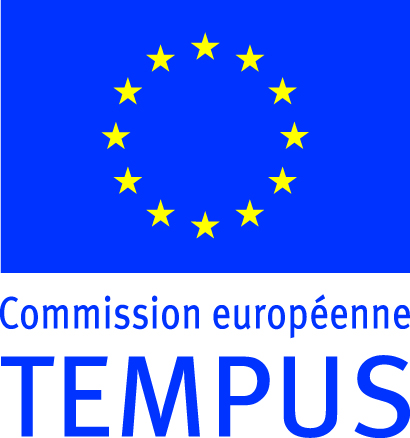 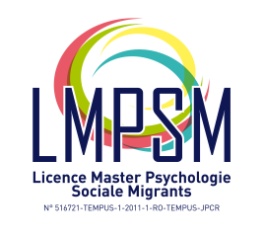 Степень  БакалаврОбласть знанийПрофильПрактический психолог   психологияУниверситет: КИПУЗав кафедрой:...Дата разработки: декабрь2012Январь 2013Григорова И.Р.Составители:Григорова И.Р.Андреев А.С.Капидинова С.Б.Сейдаметова С.И.Жихарева Л.В.Результаты обученияОписаниеЗнанияВ совершенстве знать основы и историю своей специальности;Вступать в коммуникацию в соответствии с полученными знаниямиРазмещать новую информацию и интерпретировать в контекстеДемонстрировать понимание общей структуры основных изученных дисциплины и их связь со смежными дисциплинамиДемонстрировать понимание и умение применять методы критического анализа и развития теорийДемонстрировать реализацию методов и технологий, связанных с содержанием образованияДемонстрировать понимание качества исследований в контексте специальностиДемонстрировать понимание экспериментальных исследований и наблюдений применительно к научным теориямСпецифические компетенцииС 1 - быть способным к ранней диагностики психических дисфункций и расстройствС 2 - быть способным к помощи в развитии социального и эмоционального интеллектаС 3 -быть способным к помощи в развитии межкультурной сензитивностиС 4 -быть способным к помощи в формировании адекватной самооценки, в повышении самоценности и ощущения самоэффективности и удовлетворенности жизньюС 5 -быть способным к  индивидуальному и групповому консультированию (семейные отношения, детско-родительские отношения, трудовые отношения)С 6 - быть способным к применению различных психотерапевтических техникС 7- соблюдение этических принципов консультированияС 8 - быть способным к  коучу (персональный рост,  улучшение и совершенствование аспектов жизни по выбору клиента)С 9 - быть способным к оказанию помощи в определении стратегии  жизненного пути и самоорганизации жизниС 10 - быть способным к оказанию экстренной психологической помощи в ситуации кризисаС 11 - быть способным к учёту этнических особенностей эмоциональных и поведенческих реакций детей, подростков и взрослых( связанные с различными формами дискриминации по этническому принципу, негативными этническими установками и стереотипами)С 12 - быть способным к  пониманию культурных особенностей личности (этнических, конфессиональных, субкультурных)С 13 - быть способным к  применению различных видов диагностических методикС 14 - быть способным  к  владению  суггестивными и релаксационными техникамОбщие компетенцииС 15 - быть способным к  межличностному общениюС 16 -способность к поиску и использованию информацииС 17 - быть способным  к пониманию  особенностей мультикультурного обществаС 18 - быть способным работать в межкультурном контекстеС 19 - компьютерная грамотностьС 20 -способность к анализу и синтезуС 21 - лингвистическая и паралингвистическая компетентностьС 22 -быть способным  определять цели профессионального и личностного развитиягодсеместрНазвание семестра (*)Наименования образовательных единиц (UE)1 годC1UE1. Общая психологияUE2. История психологии UE3. Основы компьютерных знанийUE4. Иностранный языкUE5. Основы медицинских знанийUE6. Введение в специальность1 годC2UE1. Общая психологияUE7. Психология общения UE8. Психодиагностика UE5. Основы медицинских знаний UE4. Иностранный язык UE9. Педагогическая психология 2 годC3UE10. Социальная психологияUE8. ПсиходиагностикаUE11. Психология религииUE12.  Психология развитияUE4. Иностранный языкUE13. Математические методы в психологии2 годС4UE10. Социальная психологияUE12. Психология развитияUE3.  Методы групповой работыUE14. Иностранный языкUE15. Практика UE16. Курс на выбор (1 из пакета 1)3 годС 5UE17. Психология личности UE18. Психология пола UE19. Этническая и кросскультурная психология UE20. Психология социо-культурной адаптации  UE21. Психология конфликтов и кризисов UE16. Курс на выбор (1 из пакета 2)3 годС 6UE22. Основы психологического взаимодействия с мигрантамиUE17. Психология личностиUE18. Этническая и кросскультурная психологияUE21. Психология конфликтов и кризисовUE15. Практика UE16. Курс на выбор (1 из пакета 3)UEОписание цели образовательной единицыМодули Коэффициент (вес модуля, дисциплины)ECTSКурс (лекции)TPTLW студентов.ОбщийОбщая психология Цель курса: создание системного представления о предмете, базовых категориях, понятиях, законах общей психологии, их взаимосвязи.Задачи курса применительно специальности: 1) ориентация в понятийном аппарате общей психологии; 2) системное видение взаимосвязей категорий и понятий; 3) обоснованное понимание законов психологии.1.Введение в психологию2.Психология деятельности3.Психические состояния и их регуляция4.Психология познавательных процессов5.Психологические свойства личностиИстория психологииОзнакомление студентов с хронологией развития представлений о психической реальности от Античности до наших дней в зарубежной и отечественной естественных и гуманитарных областях знания.Главными задачами курса являются: 1) познакомить студентов с исторической психологической мыслью, анализ возникновения и дальнейшего развития научных знаний о психике, 2) обозначить основные проблемы истории психологии в контексте будущей профессии студентов; 3) рассмотреть основные принципы, подходы и методы к познанию психического и физического в человеке, культивировать у студентов гуманистические традиции естественнонаучного и философского знания; 4) изучить особенности развития отечественной психологии в контексте исторического пути, показать своеобразие  психологической мысли и взаимовлияние отечественной и мировой психологии. 1. Ведение в историю психологии2. Развитие психологических знаний в рамках учений о душе 3. Развитие психологии в рамках философских учений о сознании4. Развитие естествознания и выделение психологии в самостоятельную науку.Развитие психологии до периода открытого кризиса 5. Зарубежная психология периода открытого кризиса 6. Современное состояние зарубежной психологии. Зарождение и развитие отечественной психологииКомпьютерная грамотность Иностранный язык формирование иноязычной коммуникативной компетенции для решения социально-коммуникативныхзадач в различных областях бытовой, культурной, профессиональной и научной деятельности, при общении сзарубежными партнерами; повышение исходного уровня владения иностранным языком, достигнутого на предыдущей ступениобразования, уровня учебной автономии, способности к самообразованию; развитие когнитивных и исследовательских умений, развитие информационной культуры; приобщение к культуре страны/стран изучаемого языка и включение обучающихся в диалог культур; воспитание толерантности и уважения к духовным ценностям разных стран и народов.Основы медицинских знанийДать студентам необходимый объем знаний, навыков и умений в области гигиеныи медицины, системно изложить знания о человеке, гигиенических факторах,оказывающих существенное влияние на психическое, физическое исоциальное развитие личности человека.Введение в специальностьФормирование  адекватного представления о профессионализме в психологии. Ознакомление  студентов с содержанием профессиональной деятельности психолога, ее особенностями, основными направлениями в работе, применяемыми методами, основными подходами, сложившимися в психологической практике;создание у будущих психологов установки на овладение глубокими теоретическими знаниями и профессиональными умениями, формирование мотивации самопознания, личностного роста и самосовершенствования, принятию и утверждению этических принципов во взаимоотношениях с коллегами.1.Психология   как профессия2.Специфика учебно-профессиональной подготовки психологов3.Тренингпрофессионального самоопределенияUEОписание цели образовательной единицыМодули Коэффициент (вес модуля, дисциплины)ECTSКурс (лекции)TPTLW студентов.ОбщийОбщая психологияЦель курса: создание системного представления о предмете, базовых категориях, понятиях, законах общей психологии, их взаимосвязи.Задачи курса применительно специальности: 1) ориентация в понятийном аппарате общей психологии; 2) системное видение взаимосвязей категорий и понятий; 3) обоснованное понимание законов психологии.1.Введение в психологию2.Психология деятельности3.Психические состояния и их регуляция4.Психология познавательных процессов5.Психологические свойства личностиПсихология общенияКурс предназначен для формирования коммуникативной компетенции и навыков вербального и невербального вазимодействия.1.Теоретические и прикладные проблемы психологии общения2. Психология социального влияния в общении3. Верификация ложной информации в процессе общенияПсиходиагностикаФормирование  представлений о теоретических, прикладных и инструментальных аспектах психодиагностики как научной и практической области психологических знаний, а также актуальных проблемах, задачах и перспективах развития современной психодиагностики, понимания роли и функций психодиагностики в профессиональной психологической деятельности.1. общая теория психодиагностики2. история развития психодиагностики3. Теоретические проблемы диагностических методов4. Психологический анализ и строение деятельности психолога.5. Основные тенденции развитияСовременной психодиагностикиОсновы медицинских знанийДать студентам необходимый объем знаний, навыков и умений в области гигиеныи медицины, системно изложить знания о человеке, гигиенических факторах,оказывающих существенное влияние на психическое, физическое исоциальное развитие личности человека.Иностранный язык формирование иноязычной коммуникативной компетенции для решения социально-коммуникативныхзадач в различных областях бытовой, культурной, профессиональной и научной деятельности, при общении сзарубежными партнерами; повышение исходного уровня владения иностранным языком, достигнутого на предыдущей ступениобразования, уровня учебной автономии, способности к самообразованию; развитие когнитивных и исследовательских умений, развитие информационной культуры; приобщение к культуре страны/стран изучаемого языка и включение обучающихся в диалог культур; воспитание толерантности и уважения к духовным ценностям разных стран и народов.Педагогическая психологияПомочь  студентам в освоении аналитического подхода к современным концепциям учения и формирования личности, к практике конструирования учебно-воспитательной ситуации.1. методологические основы педагогической психологии2. специфика психологии личности учителя и педагогической деятельности3. Психологические основы обучения. Деятельность учащегося как систематизирующий фактор процесса обучения4. психодиагностика и коррекция трудностей обучения 5. психологические основы воспитания. Деятельность учащегося как систематизирующий фактор процесса воспитания6. Психология педагогического общенияUEОписание цели образовательной единицыМодули Коэффициент (вес модуля, дисциплины)ECTSКурс (лекции)TPTLW студентов.Общий Социальная психологиясформировать у студентов систему знаний о социальной психологии как науке и развить активную позицию практика и аналитика в области социальных отношений.ПсиходиагностикаФормирование  представлений о теоретических, прикладных и инструментальных аспектах психодиагностики как научной и практической области психологических знаний, а также актуальных проблемах, задачах и перспективах развития современной психодиагностики, понимания роли и функций психодиагностики в профессиональной психологической деятельности.1. общая теория психодиагностики2. история развития психодиагностики3. Теоретические проблемы диагностических методов4. Психологический анализ и строение деятельности психолога.5. Основные тенденции развитияСовременной психодиагностикиПсихология религииознакомить студентов с современной проблематикой психологии религии и обосновать правомерность психологического подхода к изучению религиозных  феноменов.Задачи дисциплины:-ознакомить студентов с основными историческими этапами развития психологии религии;-дать характеристику каждому из этапов развития психологии религии, показав преемственность и отличия в методах анализа предмета;-выявить основные теоретические проблемы психологии религии;-показать роль и значение современных психологических школ исследования религии Психология развитияПриобретение профессиональной компетентности в области научно-психологического описания и анализа развития человека.
Для достижения поставленной цели выделяются задачи курса:
сформировать представление о предмете, задачах, структуре и перспективах психологии развития и возрастной психологии как научной дисциплины.
ознакомить с основными базовыми теориям психического развития и методами современного научного психологического исследования, а также особенностями психического развития человека в разные периоды онтогенеза.
научить использовать теоретические знания о закономерностях психического развития, особенностях каждого периода онтогенеза при решении профессиональных задач.1.Введение в психологию развития иВозрастную психологию2.Возрастная периодизация психического развития3. Особенности психическогоразвития на разных возрастных этапах Иностранный язык формирование иноязычной коммуникативной компетенции для решения социально-коммуникативныхзадач в различных областях бытовой, культурной, профессиональной и научной деятельности, при общении сзарубежными партнерами; повышение исходного уровня владения иностранным языком, достигнутого на предыдущей ступениобразования, уровня учебной автономии, способности к самообразованию; развитие когнитивных и исследовательских умений, развитие информационной культуры; приобщение к культуре страны/стран изучаемого языка и включение обучающихся в диалог культур; воспитание толерантности и уважения к духовным ценностям разных стран и народов.1. (бытовая сфера общения)2. учебно-познавательная сфера общенияматематические методы в психологииОзнакомление  студентов с математической статистикой и математическими методами анализа данных, которые применяются в психологических исследованиях.1. Описательная статистика2. Теория статистического вывода3.Корреляционный анализ и регрессионный анализ4.Дисперсионный анализ5. Модели факторного анализа6. Методы классификации 7. Методы многомерного шкалированияUEОписание цели образовательной единицыМодули Коэффициент (вес модуля, дисциплины)ECTSКурс (лекции)TPTLW студентов.ОбщийСоциальная психология сформировать у студентов систему знаний о социальной психологии как науке и развить активную позицию практика и аналитика в области социальных отношений.Психология развитияПриобретение  профессиональной компетентности в области научно-психологического описания и анализа развития человека.
Для достижения поставленной цели выделяются задачи курса:
сформировать представление о предмете, задачах, структуре и перспективах психологии развития и возрастной психологии как научной дисциплины.
ознакомить с основными базовыми теориям психического развития и методами современного научного психологического исследования, а также особенностями психического развития человека в разные периоды онтогенеза.
научить использовать теоретические знания о закономерностях психического развития, особенностях каждого периода онтогенеза при решении профессиональных задач1.Введение в психологию развития иВозрастную психологию2.Возрастная периодизация психического развития3. Особенности психическогоРазвития на разных возрастных этапах.Групповые методысформировать у студентов компетенции, связанные с групповой работой. 1.Общие принципы групповой работы 2. Особенности проведения тренингов различной направленности3.Организациия процедуры принятия группового решения (групповая дискуссия,  мозговой штурм)4.Проведением группового обучения и групповой психотерапии.Иностранный язык формирование иноязычной коммуникативной компетенции для решения социально-коммуникативныхзадач в различных областях бытовой, культурной, профессиональной и научной деятельности, при общении сзарубежными партнерами; повышение исходного уровня владения иностранным языком, достигнутого на предыдущей ступениобразования, уровня учебной автономии, способности к самообразованию; развитие когнитивных и исследовательских умений, развитие информационной культуры; приобщение к культуре страны/стран изучаемого языка и включение обучающихся в диалог культур; воспитание толерантности и уважения к духовным ценностям разных стран и народов.1. социально-культурная сфера общенияПрактика предмет на выбор пак 1 (1 из 4)UEОписание цели образовательной единицыМодули Коэффициент (вес модуля, дисциплины)ECTSКурс (лекции)TPTLW студентов.ОбщийПсихология  личностиЦель дисциплины: освоение студентами теоретической базы психологии личности и подготовка к реализации процесса профессиональной деятельности.Задачи дисциплины:- развитие у студентов педагогического профессионализма и профессионально-психологического мышления;- формирование представлений о теоретических основах психологии личности;- построение совместно со студентами психологического представления о личности и индивидуальности, которое в наибольшей степени могло бы дать возможность осуществлять личностный выбор, объяснять реальность, разные аспекты жизнедеятельности.- овладение современными теориями личности;-развитие представлений об онтологии человеческой жизни, различных причинах поведения человека.-формирование психологической культуры субъектов образовательного процесса.1. Проблематика личности в психологических исследованиях2. Ипостаси человеческой личности: индивид, личность, индивидуальность3. Теории личностиПсихология  гендера и поласформировать у студентов компетенции, связанные с психологическими особенностями полов, как в контексте интимно-личностных отношений, так и во всех прочих жизненных контекстах.1. Гендерные особенности протекания психических процессов, формирования психических состояний и проявления свойств личности. 2. Проявление гендерных особенностей в интимной жизни(психологии обычных гетеросексуальных отношений, психологические особенности гомосексуальных отношений, а также сексуальных перверзий).Этническая  и кроскультурная психологияСистематическое изложение и анализ проблем межцивилизационного общения через призму новейших достижений современной социальной психологии, с учетом данных этнографии, религиоведения, лингвистики и, частично, филологии. 1. Введение в кроскультурную и этнопсихологию2. Национально-психологическиеособенности личности.3. Коммуникативные этнопсихологические особенности личности.4. Этнопсихология семейных отношений5. Национально-психологическиеособенности представителей разных народовПсихология  социокультурной адаптацииЦелью курса является формирование целостного представления  о социальной адаптации, как одного из механизмов социализации, позволяющей личности (группе) активно включаться в различные структурные элементы социальной среды , что дает возможность личности (группе) успешно функционировать в условиях динамичного социального окруженияПсихология  конфликтов и кризисовсформировать у студентов компетенции, связанные с  работой в конфликтных и кризисных ситуациях,  а также с отдалёнными психологическими последствиями подобных ситуаций.в состоянии пост-травматического стрессового расстройства (ПТСР) и оказания им психологической поддержки.1.психологические  механизмы формирования конфликтных ситуаций и реакций на них (выработка навыков психологического сопровождения как в разрешении конфликтных ситуаций, так и совладании с психологической травмой в стрессовых ситуациях).2.Взаимодействие с людьми, находящимися находящимися в состоянии пост-травматического стрессового расстройства (ПТСР) и оказания им психологической поддержки.Предмет  на выбор пак 2 (1из4)UEОписание цели образовательной единицыМодули Коэффициент (вес модуля, дисциплины)ECTSКурс (лекции)TPTLW студентов.ОбщийОсновы  психологического взаимодействия с мигрантамисформировать у студентов компетенции, связанные с  работой с  мигрантами1.Компетенции в различных правовых, культурных, социальных, религиозных и т.п. областях, а также с типичными актуальными проблемами мигрантов2.Установление, подержание и прекращение психологического контакта с представителями различных культур и социальных слоёв. 3.Навыки психологического взаимодействия с людьми, пережившими психологические травмы в сложных стрессовых ситуацияхПсихология  личностиЦель дисциплины: освоение студентами теоретической базы психологии личности и подготовка к реализации процесса профессиональной деятельности.Задачи дисциплины:- развитие у студентов педагогического профессионализма и профессионально-психологического мышления;- формирование представлений о теоретических основах психологии личности;- построение совместно со студентами психологического представления о личности и индивидуальности, которое в наибольшей степени могло бы дать возможность осуществлять личностный выбор, объяснять реальность, разные аспекты жизнедеятельности.- овладение современными теориями личности;-развитие представлений об онтологии человеческой жизни, различных причинах поведения человека.-формирование психологической культуры субъектов образовательного процесса.1. Проблематика личности в психологических исследованиях2. Ипостаси человеческой личности: индивид, личность, индивидуальность3. Теории личностиЭтническая  и кроскульрная психологияСистематическое изложение и анализ проблем межцивилизационного общения через призму новейших достижений современной социальной психологии, с учетом данных этнографии, религиоведения, лингвистики и, частично, филологии. Психология  конфликтов и кризисовсформировать у студентов компетенции, связанные с  работой в конфликтных и кризисных ситуациях,  а также с отдалёнными психологическими последствиями подобных ситуаций.в состоянии пост-травматического стрессового расстройства (ПТСР) и оказания им психологической поддержки.1.психологические  механизмы формирования конфликтных ситуаций и реакций на них (выработка навыков психологического сопровождения как в разрешении конфликтных ситуаций, так и совладании с психологической травмой в стрессовых ситуациях).2. Взаимодействие с людьми, находящимися находящимися в состоянии пост-травматического стрессового расстройства (ПТСР) и оказания им психологической поддержки.практикапредмет на выбор пакет 3 (1из4)UEОписание цели образовательной единицыМодули Коэффициент (вес модуля, дисциплины)ECTSКурс (лекции)TPTLW студентов.ОбщийИностранный язык формирование иноязычной коммуникативной компетенции для решения социально-коммуникативныхзадач в различных областях бытовой, культурной, профессиональной и научной деятельности, при общении сзарубежными партнерами; повышение исходного уровня владения иностранным языком, достигнутого на предыдущей ступениобразования, уровня учебной автономии, способности к самообразованию; развитие когнитивных и исследовательских умений, развитие информационной культуры; приобщение к культуре страны/стран изучаемого языка и включение обучающихся в диалог культур; воспитание толерантности и уважения к духовным ценностям разных стран и народов.Антропология Формирование  у студентов базовой системы научных знаний и умений в области психолого-педагогической антропологии; развитие исследовательских умений студентов, нового психолого-педагогического мышления, формирования антропологической культура как компонента профессиональной психолого-педагогической культуры и готовности к антропоцентрированной психолого-педагогической деятельности.1. Общие основы психолого-педагогической антропологии2.Антропологические закономерности жизнедеятельности и развития личности3. Антропология деятельности и становления личности психологаСоциологиясформировать у студентов компетенции, необходимые для анализа социальной ситуации, социальных процессов и тенденций их развития, а также их психологического воздействия на конкретные социальные группы и на различные типы личностей.и общности, их виды. Социальная мобильность, ее виды и роль в жизни общества1.Социологическое  понимание общества. Общество как социальная система, её структура.  Социальные связи и взаимодействия. Социальная стратификация и проблема социального неравенства.2. Общество и культура. Социальная роль культуры. Социальные ценности и нормы, их роль в общественной жизни. Общество и личность. Социальные статусы и роли.Социализация индивида и особенности её основных этапов. Ресоциализация.3.Социальные группыФизическая культура формирование физической культуры личности, характеризуемой уровнемспециальной образованности, физического совершенства, мотивационно-ценностнойориентации;Владение навыками анализа своей деятельности и умению применять методыэмоциональной и когнитивной регуляции (для оптимизации) собственной деятельности ипсихического состоянияUEОписание цели образовательной единицыМодули Коэффициент (вес модуля, дисциплины)ECTSКурс (лекции)TPTLW студентов.ОбщийПолитическая психологиясформировать у студентов компетенции, связанные с  работой в области политической психологии.1.Психологические механизмы социально-политических явлений. Психология больших групп. Психологические (в частности,архетипические) аспекты массового поведения и политических течений. 2.Психология социально-политического влияния. Психологические аспекты проведения избирательных кампаний. Проведение фокус-групп и проч.КультурологияДостижение учащимися социокультурной компетентности как способности, необходимой для ответственного решения профессиональных задач, осмысленных в социокультурном контексте.1. Культурология как наука.2. Генезис, эволюция и типы культуры.3. Развитие культуры на современном этапе.Экологическая психологиясформировать у студентов компетенции, связанные с  работой в области экологической психологии.Методы коррекции отношения к природы1.Отношение к природе как отношение к объектам природы и к естественным процессам. Психологические механизмы возникновения экологических проблем. Общность паттернов формирования отношения к другим людям, социуму и к природе.2.Методы экспериментального исследования отношения к природе. Религиоведение способствует формированию научного мировоззрения и призван повысить религиоведческую подготовку слушателей. Вносит вклад в осмысление процессов взаимодействия религии и общества, а также указывает на основные тенденции негативного воздействия религиозных явлений (экстремистский фундаментализм, нарушение светскости государства, деструктивность некоторых религиозных объединений и пр.) В рамках учебного курса «Религиоведение» рассматриваются принципы рационального подхода к аксиологическому, мировоззренческому, психотерапевтическому и пр. аспектам религии.1. Религиоведение как научная и учебная дисциплина.Понятие, структура, функции религии.2. Религия: понятие, структура, функции3. Социокультурная рольрелигии и церкви4. Наука и религия. Искусство ирелигия.UEОписание цели образовательной единицыМодули Коэффициент (вес модуля, дисциплины)ECTSКурс (лекции)TPTLW студентов.ОбщийЭкология Познать сложную систему закономерностей взаимодействия человеческих общностей с окружающей их природной средой, обеспечивающую стабильность в природных экосистемах, а в дальнейшем, и устойчивого развития общества.Педагогика Формирование у студентов знаний о сущности и специфике педагогической деятельности, педагогической науки, методах педагогических исследований, сущности процессов воспитания и обучения, основах управления образовательными системами, а также первоначальными умениями и навыками осуществления познавательной и профессиональной педагогической деятельности.1. Педагогика как область гуманитарного научного знания2. Образование как объект педагогической науки. Управление педагогическими системами3. Обучение как форма организации образовательного процесса4. Теоретические основы воспитательного процесса5. Основы семейного воспитанияПрофориентация и профотбор Обеспечить   взаимосвязь внутриличностной и содержательно-процессуальной готовности будущих специалистов в области психолого-педагогического образования к профориентационной работе.1. Профориентология как комплексная научная дисциплина.2.  Личность в мире профессий.3. Дифференцированное профессиографированиеПсихолингвистика сформировать у студентов компетенции, необходимые для психологического использования речи и психологического анализа текстов1.Теория психологии речи.2.Овладение культурой мышления, способностью к обобщению, анализу, восприятиюинформации, постановке цели и выбору путей её достижения.  Выработка навыков  логически верного, аргументированного и ясногопостроения устной и письменной речи.3.Овладение культурным и научным языком. Овладение методами сбора и документации лингвистических данных, методами фоносемантического и ассоциативного анализалингвистических объектов, а также лингвистически ориентированными программными продуктами4.психолингвистические методы и методики: методологические аспекты психолингвистических исследований; ипользование психолингвистических теорий в качестве методологической базу прианализе различных языковых единиц, языкового материала; планирование и, организация психолингвистического эксперимента, навыки интерпретации полученных результатов;выбор психолингвистического инструментария, адекватного конкретным целям и задачам.C1C2C3C4C5C6C7C8С9С10С11С12С13С14С15С16С17С18С19С20С21С22UE1+++UE2+++UE3++UE4+++UE5+UE6+++++++UE7++++++UE8+++UE9+UE10++++++UE11+++++UE12+++++++UE13+++UE14+++UE15++++++++++++++++++++++UE16+UE17++++++++UE18++UE19+++++UE20+++++++UE21+++++++++Распределение баллов за реферат Распределение баллов за реферат ПараметрыБаллыРеферат оформлен согласно требованиям, тема изложена в полном объеме, выделена собственная точка зрения по обозначенной проблемне, на защите реферата студент демонстрирует отличное владение материалом 5Реферат оформлен оформлен согласно требованиям, тема изложена в полном объеме, на защите реферата студент демонстрирует хороше владение материалом.4Реферат оформлен с незначительным нарушением требований либо тема изложенна неполностью, на защите реферата студент демонстрирует хороше владение материалом.3Реферат оформлен  с незначительным нарушением требований либо тема изложенна неполностью, на защите реферата студент демонстрирует удовлетворительное владение материалом.2Реферат оформлен с нарушением требований, тема не раскрыта , на защите реферата студент демонстрирует удовлетворительное владение материалом.1Реферат оформлен с значительными нарушениями требований, тема не раскрыта, на защите реферата студент демонстрирует неудовлитворительное владение материалом. 0По 100 бальной шкале По  шкале ECTSПо национальной шкале90-100A5 (отлично)80-89B4 (хорошо)75-79C4 (хорошо)70-74D3 (удовлетворительно)60-69E3 (удовлитворительно)35-59FX2 (не удовлетворительно)С возможностью пересдачи1-34F2 (не удовлетворительно)С обязательным повторение курсаНабранныебаллы<5051-6061-6768-8468-8485-9394-100Зачет\незачетНезачетНезачетЗачетЗачетЗачетЗачетЗачетОценка пошкале ECTSFFДДСВА№Виды учебной деятельности студентовВесовые коэффициенты, %1Посещаемость232.Все учебные работы (в том числе зачет)77Сумма100Баллы  БРСИтоговая оценка86 - 100569 - 85451 - 6830 - 50251 - 100зачетНабранныебаллы<5051-6061-6768-8468-8485-9394-100Зачет\незачетНезачетНезачетЗачетЗачетЗачетЗачетЗачетОценка пошкале ECTSFFДДСВАВиды контроляФормы контроляТекущийУстные опросы, письменные Аналитические работы, творческие разработки на основе изученного материалаПромежуточныйТестовые задания. Коллоквиум.ИтоговыйЭкзамен№Вид контроля успеваемостиБаллыMax кол-вобаллов за семестр1 Контроль за посещением учебныхзанятий0,192Работа на семинарских занятиях0-3144Контрольная работа0-5255Самостоятельная работа0-1146Творческое задание0-525Набранныебаллы<5051-6061-6768-8468-8485-9394-100Зачет\незачетНезачетНезачетЗачетЗачетЗачетЗачетЗачетОценка пошкале ECTSFFДДСВАРаспределение баллов за реферат Распределение баллов за реферат ПараметрыБаллыРеферат оформлен согласно требованиям, тема изложена в полном объеме, выделена собственная точка зрения по обозначенной проблемне, на защите реферата студент демонстрирует отличное владение материалом 5Реферат оформлен оформлен согласно требованиям, тема изложена в полном объеме, на защите реферата студент демонстрирует хороше владение материалом.4Реферат оформлен с незначительным нарушением требований либо тема изложенна неполностью, на защите реферата студент демонстрирует хороше владение материалом.3Реферат оформлен  с незначительным нарушением требований либо тема изложенна неполностью, на защите реферата студент демонстрирует удовлетворительное владение материалом.2Реферат оформлен с нарушением требований, тема не раскрыта , на защите реферата студент демонстрирует удовлетворительное владение материалом.1Реферат оформлен с значительными нарушениями требований, тема не раскрыта, на защите реферата студент демонстрирует неудовлитворительное владение материалом. 0По 100 бальной шкале По  шкале ECTSПо национальной шкале90-100A5 (отлично)80-89B4 (хорошо)75-79C4 (хорошо)70-74D3 (удовлетворительно)60-69E3 (удовлитворительно)35-59FX2 (не удовлетворительно)С возможностью пересдачи1-34F2 (не удовлетворительно)С обязательным повторение курсаНабранныебаллы<5051-6061-6768-8468-8485-9394-100Зачет\незачетНезачетНезачетЗачетЗачетЗачетЗачетЗачетОценка пошкале ECTSFFДДСВАНабранныебаллы<5051-6061-6768-8468-8485-9394-100Зачет\незачетНезачетНезачетЗачетЗачетЗачетЗачетЗачетОценка пошкале ECTSFFДДСВАНабранныебаллы<5051-6061-6768-8468-8485-9394-100Зачет\незачетНезачетНезачетЗачетЗачетЗачетЗачетЗачетОценка пошкале ECTSFFДДСВАПо 100 бальной шкале По  шкале ECTSПо национальной шкале90-100A5 (отлично)80-89B4 (хорошо)75-79C4 (хорошо)70-74D3 (удовлетворительно)60-69E3 (удовлитворительно)35-59FX2 (не удовлетворительно)С возможностью пересдачи1-34F2 (не удовлетворительно)С обязательным повторение курсаНабранныебаллы<5051-6061-6768-8468-8485-9394-100Зачет\незачетНезачетНезачетЗачетЗачетЗачетЗачетЗачетОценка пошкале ECTSFFДДСВАUEОтветственный за UEУниверситет, который проводит обучение по UEФИОУниверситетНаименование преподаваемыхдисциплин ВСЕ ДИЦИПЛИНЫ КОТОРЫЕ ВЕДЕТ ЭТОТ ПРЕПОДАВАТЕЛЬ ВНЕ ПРОЕКТАКоличество часов по дисциплине Наименование UEФИОУниверситетНаименование преподаваемыхдисциплинКоличество часов по дисциплине Наименование UEУниверситетыРоль в реализации образовательной программыКолледжиРоль в реализации образовательной программыПредприятияРоль в реализации образовательной программыУчрежденияАдреса